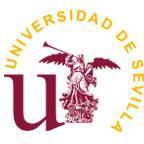                                                Secretaría General de Investigación e Innovación.Consejería de Universidades, Investigación e Innovación. Junta de AndalucíaAsunto: Inclusión nuevos conceptos de partidas ProyExcel- _______Investigador/a principal: _______Estimados Señores:Como Investigador/a principal del proyecto ProyExcel-_______ titulado “__________”, correspondiente a la convocatoria 2021 de subvenciones a «proyectos de I+D+i» universidades y entidades públicas de investigación.EXPONE(justificar la solicitud)SOLICITOSe realice una nueva compensación entre partidas concedidas con la siguiente distribución:Fdo.                                        Fdo. D. Julián Martínez FernándezInvestigador/a Principal                           Vicerrector de Investigación